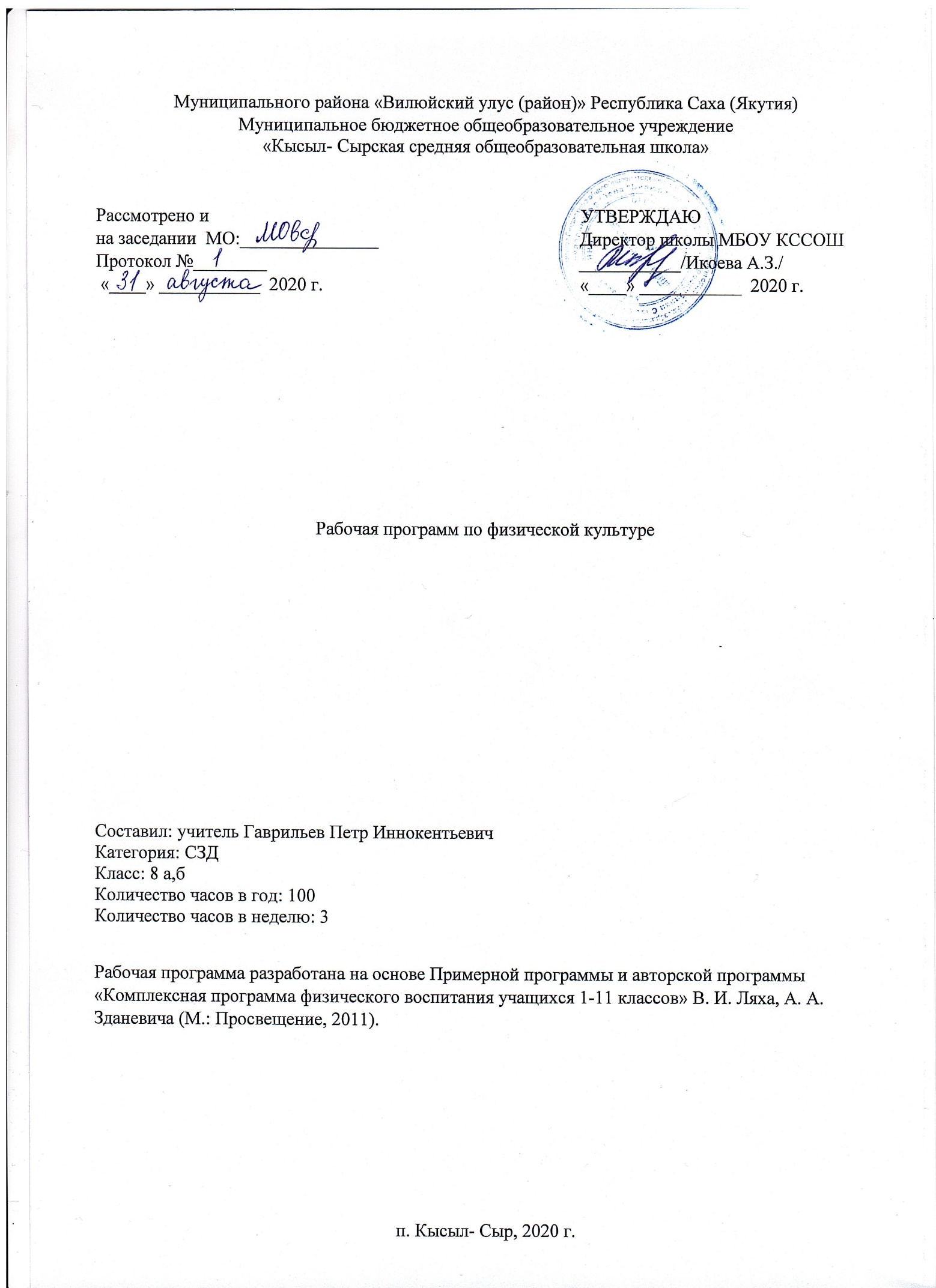 Пояснительная записка.Данная рабочая программа по физкультуре ориентирована на учащихся 8 класса и реализуется на основе следующих документах:              Федеральные:Федеральный закон от 29 декабря 2012г. № 273-ФЗ «Об образовании в Российской Федерации».Постановлением Главного государственного санитарного врача Российской Федерации от 29 декабря 2010  года № 189  «Об утверждении СанПиН 2.4.2.2821-10 «Санитарно-эпидемиологические требования к условиям и организации обучения в общеобразовательных учреждениях».Приказ Министерства образования и науки РФ от 30 августа 2013г. №1015 «Об утверждении Порядка организации и осуществления образовательной деятельности по основным общеобразовательным программам – образовательным программам начального общего, основного общего и среднего общего образования» С изменениями и дополнениями от: 13 декабря 2013г., 28 мая 2014г., 17 июля 2015г.Приказ Министерства образования и науки РФ от 17 мая 2012 г. N 413 "Об утверждении федерального государственного образовательного стандарта среднего общего образования" в редакции от 29.06.2017 N 613.Примерная основная образовательная программа среднего общего образования, одобренная Федеральным учебно-методическим объединением по общему образованию (Протокол заседания от 28.06.2016 №2/16-з).Постановление Главного государственного санитарного врача РФ от 30.06.2020 г. «Об утверждении санитарно-эпидемиологических правил СП 3.1/2.4 3598-20».ФЗ от 30.06.2007 г. № 120-ФЗ «О внесении изменений в отдельные законодательные акты Российской Федерации по вопросу о гражданах с ограниченными возможностями здоровья» (ред. от 02.07.2013).Постановление Главного государственного санитарного врача РФ от 10.07.2015 №26 «Об утверждении СанПиН 2.4.2.3286-15 «Санитарно-эпидемиологические требования к условиям и организации обучения и воспитания в организациях, осуществляющих образовательную деятельность по адаптированным основным общеобразовательным программам для обучающихся с ограниченными возможностями здоровья».Приказ Минпросвещения России от 28.12.2018 N 345 "О федеральном перечне учебников, рекомендуемых к использованию при реализации имеющих государственную аккредитацию с изменениями от 8 мая 2019 г. № 233, от 22 ноября 2019 г. № 632, от 18 декабря 2019 г. № 695, от 18 мая 2020 г. №249.Региональные:Закон Республики Саха (Якутия) «Об образовании в Республике Саха (Якутия)», принят Государственным собранием (Ил Тумэн) РС (Я) 15.12.2014 1401-З №359-V.Санитарно-эпидемиологические требования к условиям и организации обучения в общеобразовательных учреждениях СанПин №2.4.2.2821-10 Приказ Министерства образования и науки РС(Я) № 01-03/309 от 11.05.2020г. «Об организации образовательного процесса в условиях режима повышенной готовности на территории РС(Я) и мерах по противодействию распространения новой коронавирусной инфекции (COVID-19).Школьные:Устав МБОУ «Кысыл-Сырской СОШ».Учебный план МБОУ «Кысыл-Сырская СОШ» на 2020-2021 учебный год.Приказ № 101 от 28.08.2020г. МБОУ КССОШ «Об утверждении УМК на 2020-2021 учебный год».Рабочая программа по физкультуре для 8 класса составлена,  исходя из продолжительности учебного года в 35 недель,  на 105 часов учебного времени, 3 часа в неделю. В соответствии с календарным учебным графиком на 2020-2021 уч.год и расписание уроков 2020-2021 уч.года МБОУ «Кысыл-Сырской СОШ», в 8 а,б классах 5 уроков совпадают с праздничными днями (23.02.21г., 08.03.21г., 27.04.21г., 03.05.21., 10.05.21г.) поэтому программа рассчитана на 100 часов.Планируемые результаты изучения учебного предмета. По окончании изучения курса «Физическая культура» в 8 класс в школе должны быть достигнуты определенные результаты.Личностные результаты– формирование чувства гордости за свою Родину, родной край (региональный компонент); формирование ценностей многонационального российского общества;– формирование уважительного отношения к иному мнению, истории и культуре других народов, родного края (региональный компонент);– развитие мотивов учебной деятельности и формирование личностного смысла учения;– развитие самостоятельности и личной ответственности за свои поступки на основе представлений о нравственных нормах, социальной справедливости и свободе;– формирование эстетических потребностей, ценностей и чувств;– развитие этических качеств, доброжелательности и эмоционально-нравственной отзывчивости, понимания и сопереживания чувствам других людей;– развитие навыков сотрудничества со взрослыми и сверстниками, умения не создавать конфликтов и находить выходы из спорных ситуаций;– формирование установки на безопасный, здоровый образ жизни; Метапредметные результаты– овладение способностью принимать и сохранять цели и задачи учебной деятельности, поиска средств ее осуществления;– формирование умения планировать, контролировать и оценивать учебные действия в соответствии с поставленной задачей и условиями ее реализации; определять наиболее эффективные способы достижения результата;– формирование умения понимать причины успеха/неуспеха учебной деятельности и способности конструктивно действовать даже в ситуациях неуспеха;– определение общей цели и путей ее достижения; умение договариваться о распределении функций и ролей в совместной деятельности; осуществлять взаимный контроль в совместной деятельности, адекватно оценивать собственное поведение и поведение окружающих;– готовность конструктивно разрешать конфликты посредством учета интересов сторон и сотрудничества;– овладение базовыми предметными и межпредметными понятиями, отражающими существенные связи и отношения между объектами и процессами. Предметные результаты– формирование первоначальных представлений о значении физической культуры для укрепления здоровья человека (физического, социального и психологического), о ее позитивном влиянии на развитие человека (физическое, интеллектуальное, эмоциональное, социальное), о физической культуре и здоровье как факторах успешной учебы и социализации;-Формирование представлений о местах для занятия физической культуры в своем городе (региональный компонент);– овладение умениями организовать здоровьесберегающую жизнедеятельность (режим дня, утренняя зарядка, оздоровительные мероприятия, подвижные игры и т.д.);– формирование навыка систематического наблюдения за своим физическим состоянием, величиной физических нагрузок, данными мониторинга здоровья (длины и массы тела и др.), показателями основных физических качеств (силы, быстроты, выносливости, координации, гибкости)– взаимодействие со сверстниками по правилам проведения подвижных игр и соревнований;– выполнение простейших акробатических и гимнастических комбинаций на высоком качественном уровне, характеристика признаков техничного исполнения;– выполнение технических действий из базовых видов спорта, применение их в игровой и соревновательной деятельности.Обучение учащихся с ОВЗВ 8 «а» классе обучаются дети, имеющие ограниченные возможности здоровья. По заключению Улусной психолого-медико педагогической комиссии, такие дети обучаются по адаптированной программе в условиях образовательного учреждения:Муксунова Василина Петровна - Обучение по адаптированной образовательной программе ФГОС ООО с индивидуальным подходом учителей-предметников с ориентиром на ФГОС ОВЗ) для обучения детей с ТНР вариант 5.1 (Пр. № 166 от 07.05.2019 г.)Для данной категории обучающихся характерны: Затруднения в усвоении учебной программы.Сниженный уровень познавательной деятельности.Недостаточная сформированность предпосылок к усвоению новых знаний и предметных понятий.Отсутствие у большинства обучающихся словесно-логической памяти.Затруднённость  мыслительных операций: мышление, память, внимание, восприятие.Отсутствие умения самостоятельно сравнивать, обобщать, классифицировать новый учебный материал без специальной педагогической поддержки.Затруднения мелкой ручной моторики и эмоциональной сферы.Для таких учащихся используются  различные приёмы и формы работы на уроке: задания с опорой на несколько анализаторов, дозировка учебного материала, поэтапная подача учебного материала, применение информационно-коммуникативных технологий. Данный вид работы является наиболее эффективным при изучении нового  материала, а также для восполнения пробелов в знаниях учащихся с задержкой психического развития.Результаты освоения обучающимися с ОВЗ АООП оцениваются как итоговые на момент завершения основного общего образования. Освоение  рабочей программы обеспечивает достижение обучающимися с задержкой психического развития трех видов результатов: личностных, метапредметных и предметных.Основное содержание программы.	Основы знаний о физической культуре, умения и навыки. Влияние возрастных особенностей организма и его двигательной функции на физическое развитие и физическую подготовленность школьников. Опорно-двигательный аппарат и мышечная система, их роль в осуществлении двигательных актов. Значение нервной системы в управлении движениями и регуляции систем дыхания, кровообращения и энергообеспечения. Защитные свойства организма и их профилактика средствами физической культуры.Выполнение основных движений и комплексов физических упражнений, учитывающих возрастно-половые особенности школьников и направленно воздействующих на совершенствование соответствующих физических функций организма. Планирование и контроль индивидуальных физических нагрузок в процессе самостоятельных занятий физическими упражнениями и спортом различной направленности.Решение задач игровой и соревновательной деятельности с помощью двигательных действий. Совершенствование и самосовершенствование физических способностей, влияние этих процессов на физическое развитие, повышение учебно-трудовой активности и формирование личностно-значимых свойств и качеств. Спортивные игры. Специально подобранные игровые упражнения, выполняемые индивидуально, в группах, командах, подвижные игры и задания с мячом создают неограниченные возможности для развития прежде всего координационных (ориентирование в пространстве, быстрота реакции и перестроения двигательных действий, точность дифференцирования и оценивания пространственных, временных и силовых параметров движений, способность к согласованию отдельных движений в целостные комбинации) и кондиционных (силовых, выносливости, скоростных) способностей, а также всевозможных сочетаний этих групп способностей. Согласовывать индивидуальные и простые командные технико-тактические взаимодействия (с мячом и без мяча) в нападении и в защите. 	Гимнастика с элементами акробатики. Более сложными становятся упражнения в построении и перестроениях, общеразвивающие упражнения без предмета и с предметами (набивными мячами, палками, обручами, скакалками), акробатические упражнения, опорные прыжки, упражнения в висах и упорах на различных гимнастических снарядах в связках.	Легкая атлетика.После усвоения основ легкоатлетических упражнений в беге, прыжках и метаниях, входящих в содержание программы начальной школы, с 5 класса начинается обучение бегу на короткие и средние дистанции, прыжкам в длину и высоту с разбега, метаниям.Данный материал содействует дальнейшему развитию и совершенствованию прежде всего кондиционных и координационных способностей. Основным моментом в обучении легкоатлетическим упражнениям в этом возрасте является освоение согласования движений разбега с отталкиванием и разбега с выпуском снаряда. После стабильного выполнения разучиваемых двигательных действий следует разнообразить условия выполнения упражнений, дальность разбега в метаниях и прыжках, вес и форму метательных снарядов, способы преодоления естественных и искусственных препятствий и т. д. для повышения прикладного значения занятий и дальнейшего развития координационных и кондиционных способностей.Правильное применение материала по легкой атлетике способствует воспитанию у учащихся морально-волевых качеств, а систематическое проведение занятий на открыток) воздухе содействует укреплению здоровья, закаливанию.Точная количественная оценка результатов легкоатлетических упражнений создает благоприятные возможности, позволяющие обучить школьников проведению самостоятельного контроля и оценки физической подготовленности.Способы прыжков учитель определяет самостоятельно в зависимости от наличия соответствующей материальной базы, подготовленности учащихся и методического мастерства. Наиболее целесообразными в освоении в 5—7 классах являются прыжки в длину с разбега способом «согнув ноги», в высоту с разбега способом «перешагивание». В 8—9 классах можно использовать другие, более сложные спортивные способы прыжков.Учитывая большую доступность и естественность легкоатлетических упражнений, особое значение следует уделять формированию умений учащихся самостоятельно использовать легкоатлетические упражнения во время проведения занятий (тренировок) в конкретных условиях проживания.   Лыжная подготовка. В начале занятий лыжной подготовкой рекомендуется равномерное прохождение листании и длиной 2—3 км. Затем с увеличением скорости передвижения дистанция сокращается. Повышение скорости планируется постепенно к концу занятий лыжной подготовкой, что обеспечит суммарную нагрузку и подготовит учащихся к сдаче контрольных нормативов.Умению правильно распределять силы на дистанции учащиеся обучаются на кругах длиной до 1 км с фиксацией времени прохождения каждого круга и последующим анализом результатов. Рекомендуется также провести I— 2-темповыс тренировки, что помогает распределить силы на всей дистанции и улучшает функциональные показатели школьников.На каждом занятии необходимо уделять внимание устранению ошибок в технике, возникающих при увеличении скорости передвижения на различных дистанциях.Успешное освоение техники передвижения на лыжах во многом зависит не только от качества уроков физической культуры, но и от самостоятельных занятий учащихся и выполнения домашних заданий. Задача педагога — ознакомить учащихся с правилами самостоятельной работы для того, чтобы эти занятия не имели отрицательного эффектаГОДОВОЙ   ПЛАН-ГРАФИК РАСПРЕДЕЛЕНИЯ УЧЕБНОГО МАТЕРИАЛАТематическое планированиеп/№Вид программного материалаКол-вочасов1четверть1четверть1четверть1четверть1четверть2четверть2четверть3четверть3четверть4четверть4четверть1Основы знанийВ процессе урокаВ процессе урокаВ процессе урокаВ процессе урокаВ процессе урокаВ процессе урокаВ процессе урокаВ процессе урокаВ процессе урокаВ процессе урокаВ процессе урока2Легкая атлетика249153Национальные виды спорта14954Спортивные игры296235Гимнастика с элементами акробатики182166Лыжная подготовка15510Всего часов:1002626262626212128282525п/№РазделНаименование разделов и темПримечаниеДата проведения8 «а»Дата проведения8 «а»Дата проведения8 «б»Дата проведения8 «б»п/№РазделНаименование разделов и темПримечаниеПо плануПо фактуПо плануПо фактуI ЧЕТВЕРТЬ Недель: 9. Часов: 26ЛЕГКАЯ АТЛЕТИКА 9 часов1ТБ на уроках л/атлетики. Строевые упражнения. Старт и стартовый разгон. Старт и стартовый разгон. Развитие скор.-сил. к-в (прыжки, многоскоки).01.0901.092Метание мяча. Развитие сил. к-в (подтяг-ние, пресс).04.0903.093Старт и стартовый разгон. Развитие скор.-сил. к-в (прыжки, многоскоки).07.0907.094Метание мяча. Развитие выносливости.08.0908.095Прыжки в длину с разбега. Развитие скор.-сил. к-в (прыжки, многоскоки).11.0910.096Метание мяча. Подвижные игры с элементами л/атл. Развитие сил. к-в (подтяг-ние, пресс).14.0914.097Старт и стартовый разгон. Прыжки в длину с разбега. Эстафеты с элементами л/атлетики.15.0915.098Старт и стартовый разгон. Развитие скор.-сил. к-в (прыжки, многоскоки).18.0917.099Метание мяча. Развитие сил. к-в (подтяг-ние, пресс).21.0921.0910Национальные виды спорта 9 часовНациональные прыжки, прыжки на одной ноге (Кылыы)22.0922.0911Национальные прыжки, прыжки с ноги на ногу (Буур)25.0924.0912Национальные прыжки, прыжки на обеих ногах (Куобах)28.0928.0913Северный тройной прыжок29.0929.0914Северный тройной прыжок02.1001.1015Национальные прыжки (Ус тогул ус)05.1005.1016Национальные прыжки (Ус тогул ус)06.1006.1017Зачет по национальным прыжкам09.1008.1018Зачет по национальным прыжкам12.1012.1019СПОРТИВНЫЕ ИГРЫ 6 часовТБ на уроках по баскетболу. Строевые упражнения. Стойка игрока, перемещения, остановка, повороты. Учебная 2-х сторонняя игра.13.1013.1020Броски мяча с различных дистанций. Эстафеты с использованием элементов баскетбола.16.1015.1021Ведение мяча в разных стойках. Учебная 2-х сторонняя игра.19.1019.1022Ловля и передача мяча на месте и в движении. Броски мяча после ведения и 2-х шагов.20.1020.1023Штрафные броски. Учебная 2-х сторонняя игра.23.1022.1024Ловля и передача мяча на месте и в движении. Броски мяча с различных дистанций. Эстафеты с использованием элементов баскетбола.26.1026.1025ГИМНАСТИКА С ЭЛЕМЕНТАМИ АКРОБАТИКИ 18 часовТБ на уроках по гимнастике. Акробатические упражнения. Упражнения на перекладине.27.1027.1026Упражнения на брусьях. Развитие силовых качеств (подтягивание,  пресс).30.1029.10II ЧЕТВЕРТЬНедель: 7. Часов: 21.27Акробатика. Лазание по канату. Развитие силовых качеств (подтягивание,  пресс).09.1109.1128Упражнения на брусьях. Упражнения на перекладине. ОФП (прыжки, гибкость, челночный бег).10.1110.1129. Лазание по канату. Упражнения на бревне. ОФП (прыжки, гибкость, челночный бег).13.1112.1130Акробатика. Упражнения на перекладине. ОФП (прыжки, гибкость, челночный бег).16.1116.1131Упражнения на брусьях. Развитие силовых качеств (подтягивание,  пресс).17.1117.1132Акробатика. Лазание по канату. Упражнения на бревне.20.1119.1133Акробатика. Развитие силовых качеств (подтягивание,  пресс).23.1123.1134Лазание по канату. Упражнения на брусьях. Развитие силовых качеств (подтягивание,  пресс).24.1124.1135Упражнения на бревне. Упражнения на перекладине. ОФП (прыжки, гибкость, челночный бег).27.1126.1136Акробатика. Развитие силовых качеств (подтягивание,  пресс). ОФП (прыжки, гибкость, челночный бег).30.1130.1137Лазание по канату. Упражнения на бревне. ОФП (прыжки, гибкость, челночный бег).01.1201.1238Упражнения на брусьях. Упражнения на перекладине.04.1203.1239Упражнения на брусьях. Развитие силовых качеств (подтягивание,  пресс).07.1207.1240Лазание по канату. Развитие силовых качеств (подтягивание,  пресс).08.1208.1241Акробатика. Упражнения на брусьях.11.1210.1242Лазание по канату. Упражнения на перекладине. Развитие силовых качеств (подтягивание,  пресс).14.1214.1243Национальные виды спорта 5 часовМас – Реслинг (история развития)15.1215.1244Мас – Реслинг, обучение техники 18.1217.1245Мас – Реслинг, обучение техники21.1221.1246СМас – Реслинг, обучение техники22.1222.1247Мас – Реслинг, обучение техники25.1224.12III ЧЕТВЕРТЬНедель: 9. Часов: 28.48СПОРТИВНЫЕ ИГРЫ 23ТБ на уроках по баскетболу.Ведение мяча в различной стойке. Учебная игра.11.0111.0149Передача и ловля мяча. Штрафные броски. Эстафеты 12.0112.0150Броски с различных дистанций. 2 шага бросок после ведения.15.0114.0151Передача и ловля мяча. Эстафеты.18.0118.01522 шага бросок после ведения. Учебная игра.19.0119.0153Штрафные броски. Уч. игра22.0121.0154Броски с различных дистанций. Эстафеты.25.0125.0155Ведение мяча в различной стойке. Учебная игра.26.0126.0156Передача и ловля мяча. Эстафеты.29.0128.0157Стойка, перемещение, остановка, повороты. 2 шага бросок после веден.01.0201.0258Штрафные броски. Уч. игра02.0202.0259Штрафные броски. Уч. игра05.0204.0260Передача и ловля мяча. 2 шага бросок после ведения.08.0208.0261Броски с различных дистанций. Учебная игра.09.0209.0262Ведение мяча. Учебная игра.12.0211.0263История волейбола.Стойка и перемещения.15.0215.0264Основные приёмы игры в волейбол. Передача мяча сверху двумя руками 16.0216.0265Передача мяча над собой. То же через сетку.19.0218.0266Передача мяча через сетку. Ходьба, бег и выполнение заданий (сесть на пол, встать, подпрыгнуть и др.).22.0222.0267Нижняя прямая подача мяча с расстояния 3—6 м от сетки. Эстафеты с элементами волейбола.26.0225.0268Прямой нападающий удар после подбрасывания мяча партнёром.01.0301.0369Комбинации из основных элементов волейбола-на результат.02.0302.0370 Сдача нормативов. Правила игры Волейбол.05.0304.0371ЛЫЖНАЯ ПОДГОТОВКА 15 часовТБ на уроках по л/подготовке. Повороты на месте  и в движении. Бег по дистанции до 3 км.09.0309.0372Одновременный одношажный ход. Переход с попеременного на одновременный ход.12.0311.0373Повороты на месте и в движении. Бег по дистанции до 3 км.15.0315.0374Одновременный одношажный ход. Подъем в гору различным способом.16.0316.0375Спуски с горы. Бег по дистанции до 3 км.19.0318.03IV ЧЕТВЕРТЬНедель: 8. Часов: 25.76Подъем в гору различным способом. Спуски с горы29.0329.0377Одновременный одношажный ход. Переход с попеременного на одновременный ход.30.0330.0378Повороты на месте и в движении. Бег по дистанции до 3 км.02.0401.0479Спуски с горы. Бег по дистанции до 3 км.05.0405.0480Одновременный одношажный ход. Подъем в гору различным способом.06.0406.0481Повороты на месте и в движении. Бег по дистанции до 3 км.09.0408.0482Подъем в гору различным способом. Спуски с горы12.0412.0483Одновременный одношажный ход. Повороты на месте и в движении. Бег по дистанции до 3 км.13.0413.0484Сдача нормативов. Бег до дистанции 1 км.16.0415.0485Сдача нормативов. Бег по дистанции до 3 км.19.0419.0486ЛЕГКАЯ   АТЛЕТИКА 15 часовТБ на уроках л/атлетики.Бег с низкого старта. Бег с ускорением 60 м. Развитие скор.-сил. к-в (прыжки, многоскоки).20.0420.0487Прыжки в длину с разбега. Подвижные игры с элементами л/атл.23.0422.0488Метание мяча. Развитие выносливости.26.0426.0489Бег с низкого старта. Бег с ускорением 60 м. Подвижные игры с элементами л/атл.30.0429.0490Метание мяча. Развитие выносливости.04.0504.0591Эстафеты. Развитие скор.-сил. к-в.07.0506.0592Метание мяча. Развитие выносливости.11.0511.0593Бег с низкого старта. Эстафеты. Подвижные игры с элементами л/атл. Развитие скор.-сил. к-в (прыжки, многоскоки).14.0513.0594Развитие скор.-сил. к-в (прыжки, многоскоки).17.0517.0595Прыжки в длину с разбега. Подвижные игры с элементами л/атл.18.0518.0596Метание мяча. Развитие выносливости.21.0520.0597Эстафеты. Развитие скор.-сил. к-в. 21.0520.0598Бег с ускорением 60 м. Прыжки в длину с разбега.24.0524.0599Сдача нормативов. Бег 2000 м.25.0525.05100Сдача нормативов. Бег 2000 м.28.0528.05